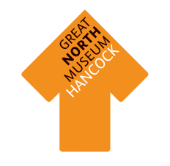 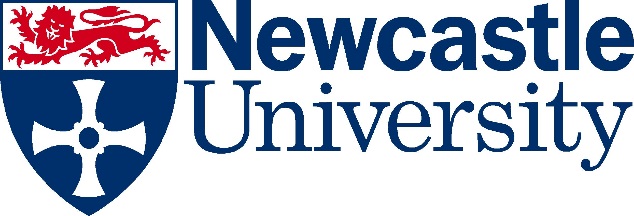 Great North Museum Scavenger HuntBeginners Version Can you find all of these objects around the museum? There is one in each gallery and you don’t have to do them in order. 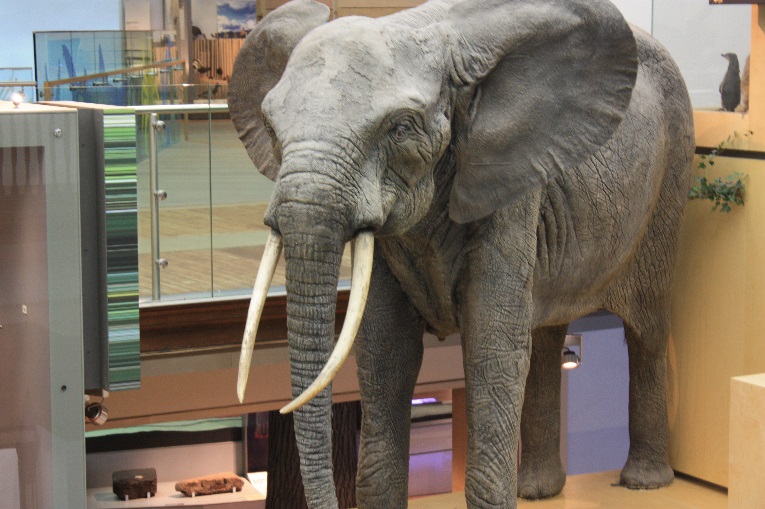 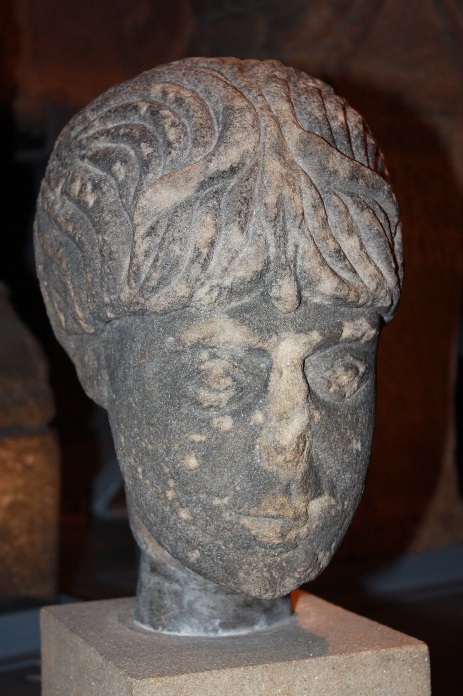 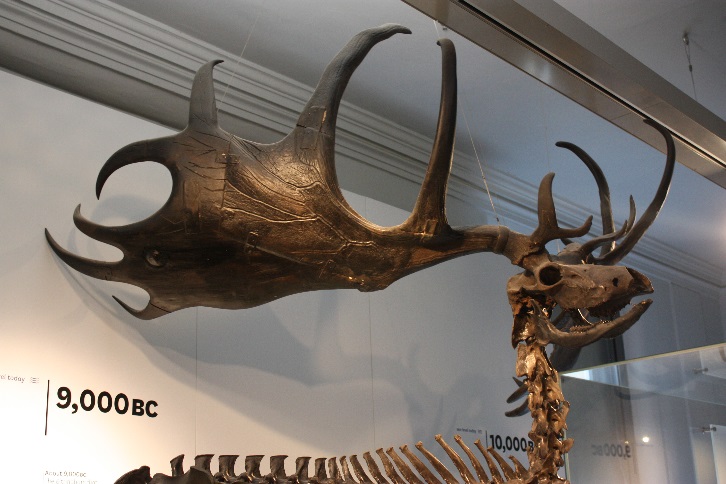 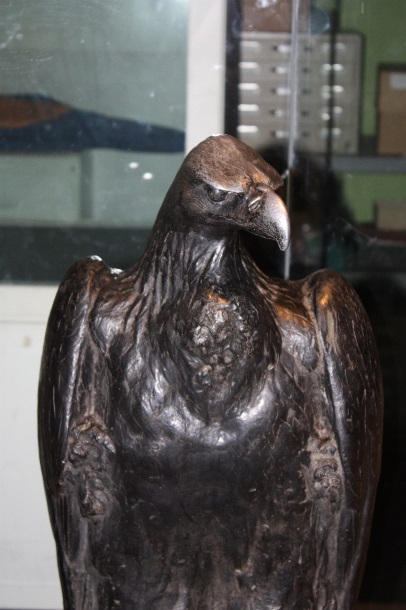 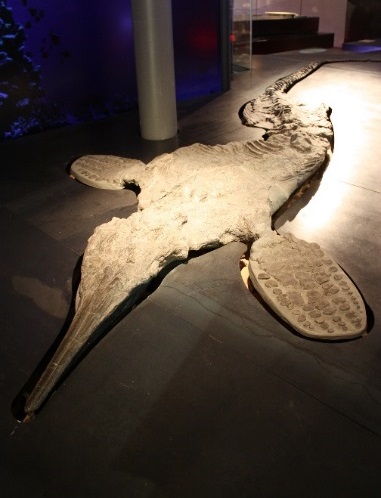 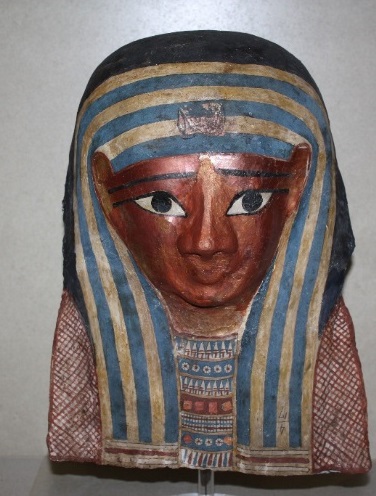 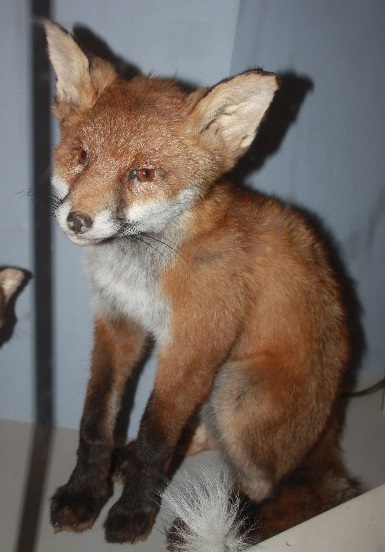 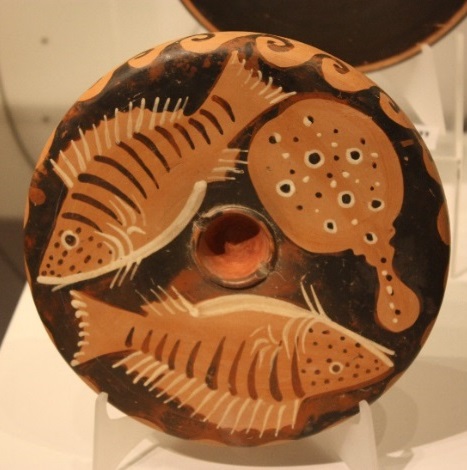 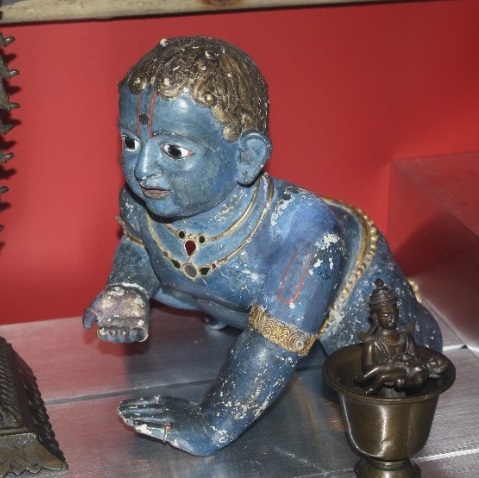 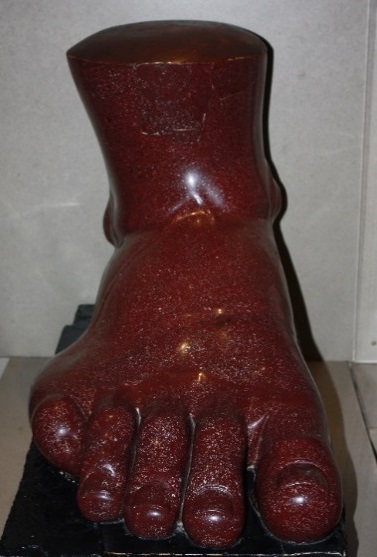 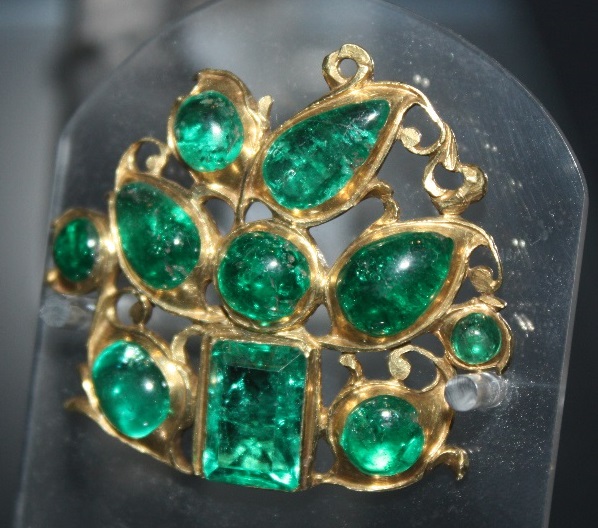 Well done! You have now finished the Great North Museum Scavenger Hunt, what else can you find while exploring the museum? Did you find this too easy? If so, why not try our challenging scavenger hunt next time? 